Template response to requests for post-operative checksDear x, Re: <<Patient Identifier Label>>We write further to your letter of (insert date) requesting that we undertake a post-operative review on the above patient.This work falls outside the remit of the General Practice contract and has not been commissioned from us as an enhanced service. The best person to undertake such a review is the surgeon who knows what procedure was performed, any difficulties or complications that occurred during surgery, and what post operative complications would be expected, if any. We therefore do not believe it is in the best interests of this patient for us to do this review and are unable to comply with your request.Pressure on general practice means that we cannot take on inappropriate or unresourced work outside our contract, since this would detract from our core duty of care to patients.Yours sincerely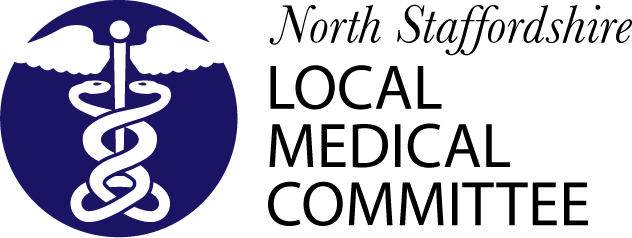 